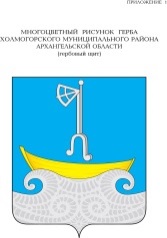 АДМИНИСТРАЦИЯ ХОЛМОГОРСКОГО МУНИЦИПАЛЬНОГО ОКРУГА АРХАНГЕЛЬСКОЙ ОБЛАСТИП О С Т А Н О В Л Е Н И Еот 28 декабря 2022 г. № 13Об утверждении муниципальной программы «Развитие субъектов малого и среднего предпринимательства в Холмогорском муниципальном округе Архангельской области»(в редакции постановления от 09.11.2023г. № 341)В соответствии со статьёй 179 Бюджетного кодекса Российской Федерации, Порядком разработки, реализации и оценки эффективности муниципальных программ Холмогорского муниципального округа Архангельской области, утвержденным постановлением администрации Холмогорского муниципального округа Архангельской области от 16 декабря 2022 года № 3, администрация Холмогорского муниципального округа Архангельской области  постановляет:1. Утвердить муниципальную программу «Развитие субъектов малого и среднего предпринимательства в Холмогорском муниципальном округе Архангельской области». 2. Настоящее постановление вступает в силу со дня его официального опубликования в газете «Холмогорский вестник» и применяется с 1 января 2023 года.Временно исполняющий обязанности главы Холмогорского муниципального округа Архангельской области  				             Е.В. КирчигинМУНИЦИПАЛЬНАЯ ПРОГРАММА «Развитие субъектов малого и среднего предпринимательства в Холмогорском муниципальном округе Архангельской области»ПАСПОРТмуниципальной программы«Развитие субъектов малого и среднего предпринимательства в Холмогорском муниципальном округе Архангельской области»I. Приоритеты деятельности в сфере реализации муниципальной программыЦелью Стратегии развития малого и среднего предпринимательства в Российской Федерации на период до 2030 года, утверждённой распоряжением Правительства РФ  от 2 июня 2016 г. № 1083-р, является развитие сферы малого и среднего предпринимательства как одного из факторов, с одной стороны, инновационного развития и улучшения отраслевой структуры экономики, а с другой стороны, - социального развития и обеспечения стабильно высокого уровня занятости.  Приоритетами государственной политики являются: создание конкурентоспособной на мировом уровне, гибкой и адаптивной современной экономики, которая обеспечивает высокий уровень индивидуализации товаров и услуг, высокую скорость технологического обновления и стабильную занятость, а также является основой для устойчивого повышения качества жизни населения и роста числа граждан Российской Федерации, относящихся к среднему классу, путём развития сферы малого и среднего предпринимательства. Создание правовой основы для разработки, построения и функционирования системы стратегического планирования в области социально-экономического развития, позволяющей решать задачи повышения качества жизни населения, роста экономики осуществляется в соответствии с Федеральным законом от 28.06.2014 № 172-ФЗ                        «О стратегическом планировании в Российской Федерации».Основной целью является формирование благоприятной экономической среды, стимулирующей создание, развитие и устойчивую деятельность субъектов МСП, а также самозанятых граждан на территории Холмогорского муниципального округа Архангельской области.В сфере реализации муниципальной программы основными приоритетами деятельности являются:развитие малого и среднего бизнеса как одного из основных направлений экономического роста;развитие торговой деятельности в целях обеспечения жителей услугами торговли;соблюдение требований антимонопольного законодательства.Реализация указанных приоритетов осуществляется в соответствии с:Указом Президента Российской Федерации от 07.05.2018 № 204 «О национальных целях и стратегических задачах развития Российской Федерации на период до 2024 года»;Указом Президента Российской Федерации от 21.12.2017 N 618 «Об основных направлениях государственной политики по развитию конкуренции»;Федеральным законом от 24.07.2007 N 209-ФЗ «О развитии малого и среднего предпринимательства в Российской Федерации»;Федеральным законом от 28.12.2009 N 381-ФЗ «Об основах государственного регулирования торговой деятельности в Российской Федерации»;Законом Российской Федерации от 07.02.1992 № 2300-1 «О защите прав потребителей»;Стратегией социально-экономического развития Архангельской области до 2035 года, утвержденной областным законом Архангельской области от 18.02.2019 № 57-5-ОЗ «Об утверждении Стратегии социально-экономического развития Архангельской области до 2035 года».Достижение заявленной цели потребует решения задач, предусматривающих:содействие развитию малого и среднего предпринимательства;развитие торговой деятельности и повышение экономической доступности товаров для населения в целях реализации социальной политики;функционирование системы защиты прав потребителей на потребительском рынке;развитие самозанятости и увеличение количества самозанятых граждан.II. Характеристика сферы реализации муниципальной программыМалый и средний бизнес - это важная составляющая развития современной экономики, источник доходов и сфера трудоустройства существенной части населения, основной фактор экономической и социальной стабильности общества. Предпринимательство формирует основу среднего класса - налогоплательщика, от экономического положения которого зависят многие социально-экономические процессы.Малое и среднее предпринимательство создает необходимую атмосферу конкуренции, способно быстро реагировать на любые изменения рыночной конъюнктуры, заполнять образующиеся ниши в потребительской сфере, создавать с минимальными затратами дополнительные рабочие места.  По состоянию на 10 сентября 2022 года на территории Холмогорского муниципального района Архангельской области осуществляют деятельность 80 субъектов малого и среднего предпринимательства (юридические лица): 2 средних предприятия, 16 малых и 62 микропредприятия. В числе предприятий наибольшую долю составляют предприятия оптовой и розничной торговли – 19% (15 единиц), 11% сельское хозяйство (9 единиц), 10 % лесное хозяйство (8 единиц) и другие.Что касается индивидуальных предпринимателей, то их включено в Реестр субъектов МСП  на 10 сентября 2022 года 338 единиц (на 10 января 2022 года – 299 единиц, на 10 января 2021 года – 259 единицы). Существует ряд проблем для роста деловой активности субъектов малого и среднего предпринимательства, среди которых:- недостаточная вовлеченность молодежи в сферу малого и среднего предпринимательства;- труднодоступность и дороговизна финансовых ресурсов для предпринимателей;- отсутствие комплексного сопровождения начинающих предпринимателей, позволяющего, с одной стороны, получить свободный доступ к ресурсам, а с другой - получить базовые знания и застраховать себя от ошибок;- проблема кадрового обеспечения и подготовки  специалистов;- низкий уровень информированности руководителей малых предприятий и индивидуальных предпринимателей в вопросах правового, финансового, налогового законодательства.Наиболее привлекательной для малого бизнеса остается сфера торговли. Тенденцию развития сферы торговли характеризует положительная динамика увеличения оборота розничной торговли, как в фактических, так и сопоставимых ценах. Оборот розничной торговли за 2021 год по крупным и средним субъектам предпринимательства составил 1341 млн. рублей, 102,4 %  к уровню 2020 года. В товарной структуре розничного товарооборота крупных организаций и субъектов среднего предпринимательства удельный вес продовольственных товаров составил 50,6%, непродовольственных – 49,4%.Услуги розничной торговли в районе оказывают 194 стационарных торговых объекта с общей торговой площадью 11155,4 кв. м, что на 7 объектов меньше по сравнению с показателями 2021 года. Состояние розничной торговой сети оценивается уровнем обеспеченности населения торговыми площадями. Достигнутый уровень обеспеченности населения района торговыми площадями составляет 656,6 кв. м. на 1000 жителей района, что в 1,8 раза превысило утвержденный норматив минимальной обеспеченности площадью торговых объектов населения района.          Стратегической целью национальной политики в сфере защиты прав потребителей является создание равных условий для реализации потребителями своих законных прав и интересов повсеместно на территории Российской Федерации.Основным направлением в вопросах защиты прав потребителей должно стать создание на территории Холмогорского муниципального округа Архангельской области благоприятных условий для реализации потребителями своих законных прав, а также обеспечения их соблюдения. Наиболее эффективным методом борьбы с правонарушениями на потребительском рынке, в большей степени отвечающим интересам жителей, является не защита уже нарушенных прав, а их предупреждение и профилактика.Для обеспечения защиты прав и соблюдения интересов потребителей необходимы координация действий организаций, занимающихся защитой прав потребителей, совершенствование взаимодействия контролирующих, надзорных, правоохранительных и налоговых органов. Проблемы развития торговли и обеспечение защиты прав потребителей требуют комплексного подхода к их решению в рамках муниципальной программы.III. Механизм реализации муниципальной программыОтветственным исполнителем муниципальной программы является администрация Холмогорского муниципального округа Архангельской области, в лице агропромышленного отдела. Механизм реализации программы предусматривает:- проведение мероприятий приуроченных к профессиональным праздникам субъектов МСП;- постоянное информирование и консультирование субъектов малого и среднего предпринимательства по вопросам ведения предпринимательской деятельности, по программам господдержки;- организация и проведение семинаров, конференций, круглых столов, и прочих мероприятий;       - формирование торгового реестра (реализацию мероприятия осуществляет агропромышленный отдел в рамках соглашения о взаимодействии между министерством агропромышленного комплекса и торговли Архангельской области и администрацией Холмогорского муниципального округа). Местным бюджетам предоставляются субвенции в рамках наделения органов местного самоуправления отдельными государственными полномочиями в соответствии с областным законом от 20 сентября 2005 года N 84-5-ОЗ «О наделении органов местного самоуправления муниципальных образований Архангельской области и муниципальных образований Ненецкого автономного округа отдельными государственными полномочиями»;- организация и проведение мероприятий по вопросам защиты прав потребителей для потребителей, хозяйствующих субъектов, учащихся образовательных организаций;- подготовка и размещение информационных материалов, направленных на просвещение граждан по вопросам потребительского законодательства;- организация  проведения конференций, семинаров, "круглых столов", тренингов, рабочих встреч в сфере предпринимательства и самозанятости граждан.Перечень мероприятий муниципальной программы приведен в приложении № 1 к муниципальной программе.IV. Ожидаемые результаты реализации муниципальной программыОжидаемыми конечными результатами реализации муниципальной программы являются:- стимулирование субъектов малого и среднего предпринимательства к участию в региональных, межрегиональных, международных конференциях, семинарах, конкурсах, выставках с целью развития и повышения их статуса;- повышение уровня информационного обеспечения субъектов малого и среднего предпринимательства;- проведение мероприятий, обеспечивающих взаимодействия органов власти, субъектов предпринимательства и общественных организаций предпринимательства;- соблюдение норматива минимальной обеспеченности населения площадью торговых объектов на 1 тыс. жителей;       - популяризация и активизация предпринимательской деятельности;- увеличение вклада малого и среднего предпринимательства в формирование местного бюджета за счёт роста налогооблагаемой базы;- формирование и актуализация торгового реестра Архангельской области, включающего в себя сведения о хозяйствующих субъектах, осуществляющих торговую деятельность и поставки товаров (за исключением производителей товаров), принадлежащих им объектах на территории Холмогорского муниципального округа Архангельской области.  Кроме того, муниципальная программа призвана обеспечить стабильность в сфере малого и среднего предпринимательства, социальные гарантии для занятых в сфере малого и среднего бизнеса, а также позволит сохранить и создать благоприятные условия для ежегодного прироста численности субъектов МСП и самозанятых граждан.Перечень целевых показателей приведён в приложении № 2 к муниципальной программе.______________ПЕРЕЧЕНЬ МЕРОПРИЯТИЙ муниципальной программы «Развитие субъектов малого и среднего предпринимательства в Холмогорском муниципальном округе Архангельской области»___________ПЕРЕЧЕНЬцелевых показателей муниципальной программы «Развитие субъектов малого и среднего предпринимательства в Холмогорском муниципальном округе Архангельской области»______________Порядок расчета и источники информации о значенияхцелевых показателей муниципальной программы______________УТВЕРЖДЕНАпостановлением администрацииХолмогорского муниципального округа Архангельской областиот 28 декабря 2022 г. № 13(в редакции постановления от 09.11.2023 г. № 341)Наименование  муниципальной программы      «Развитие субъектов малого и среднего предпринимательства в Холмогорском муниципальном округе Архангельской области» (далее – муниципальная программа)Ответственный  исполнитель   муниципальнойпрограммы           Администрация Холмогорского муниципального округа Архангельской области (Агропромышленный отдел администрации Холмогорского муниципального округа Архангельской области (далее – агропромышленный отдел)Соисполнители муниципальнойпрограммы            -Участники муниципальнойпрограммы           Субъекты малого и среднего предпринимательства (далее –  субъекты МСП) и самозанятые гражданеПодпрограммы,в том числе ведомственные целевые программы  -Цели  муниципальной       программы           Формирование благоприятной экономической среды, стимулирующей создание, развитие и устойчивую деятельность субъектов МСП, а также самозанятых граждан на территории Холмогорского муниципального округа Архангельской области Задачи муниципальной         программы            1. Содействие развитию малого и среднего предпринимательства;2. Развитие торговой деятельности и повышение экономической доступности товаров для населения в целях реализации социальной политики; 3. Функционирование системы защиты прав потребителей на потребительском рынке;Целевые        показатели муниципальной    программы           1. Количество субъектов малого и среднего предпринимательства (включая индивидуальных предпринимателей), осуществляющих свою деятельность на территории Холмогорского муниципального округа Архангельской области в соответствии с Единым реестром субъектов малого и среднего предпринимательства, в расчёте на 10 тыс. человек населения;2. Количество публикаций, посвящённых развитию малого и среднего бизнеса,  на сайте  администрации Холмогорского муниципального округа, в печатных изданиях «Холмогорский вестник» и «Холмогорская жизнь» и в социальной сети «Вконтакте»;3. Количество  рабочих встреч, совещаний  и других общественно-деловых мероприятий с обсуждением тем малого предпринимательства;4. Количество торговых мест на ярмарках, предоставленных субъектам МСП для реализации выпускаемой продукции;5. Количество консультаций, оказанных в рамках работы информационно-консультационного опорного пункта;6. Удельный вес торговых объектов, расположенных на территории округа, внесённых в торговый реестр, от общего количества таких объектов;7. Соблюдение норматива уровня обеспеченности населения Холмогорского муниципального округа Архангельской области площадью торговых объектов;8. Количество граждан (потребителей, хозяйствующих субъектов), принявших участие в мероприятиях, направленных на правовое просвещение в сфере защиты прав потребителей.Сроки и этапы  реализации    муниципальной программы            Муниципальная программа реализуется в один этап в период 2023-2026 годыОбъемы         и источники финансирования муниципальнойпрограммы            Общий объем финансирования –  160,0 тыс. рублей, в том числе:                        средства областного бюджета – 140,0 тыс. рублей;                                     средства местного бюджета – 20,0тыс. рублей.Приложение № 1                                                                                                                                                    к муниципальной программе                                                                                                                                                                      «Развитие субъектов малого и среднего предпринимательствав Холмогорском муниципальном округе Архангельской области»(в редакции постановления от 09.11.2023 г. № 341)Наименование мероприятияИсточник финансированияОбъем финансирования, тыс. рублейОбъем финансирования, тыс. рублейОбъем финансирования, тыс. рублейОбъем финансирования, тыс. рублейОбъем финансирования, тыс. рублейОбъем финансирования, тыс. рублейОбъем финансирования, тыс. рублейОбъем финансирования, тыс. рублейОбъем финансирования, тыс. рублейОбъем финансирования, тыс. рублейОбъем финансирования, тыс. рублейОбъем финансирования, тыс. рублейПоказатели результата реализации мероприятия по годамПоказатели результата реализации мероприятия по годамПоказатели результата реализации мероприятия по годамСвязь с целевыми показателями программы Связь с целевыми показателями программы Связь с целевыми показателями программы Наименование мероприятияИсточник финансированиявсеговсего2023 год2023 год2023 год2024 год2024 год2024 год2025 год2026 год2026 год2026 годПоказатели результата реализации мероприятия по годамПоказатели результата реализации мероприятия по годамПоказатели результата реализации мероприятия по годамСвязь с целевыми показателями программы Связь с целевыми показателями программы Связь с целевыми показателями программы Цель муниципальной программы: Формирование благоприятной экономической среды, стимулирующей создание, развитие и устойчивую деятельность субъектов МСП, а также самозанятых граждан на территории Холмогорского муниципального округа Архангельской областиЦель муниципальной программы: Формирование благоприятной экономической среды, стимулирующей создание, развитие и устойчивую деятельность субъектов МСП, а также самозанятых граждан на территории Холмогорского муниципального округа Архангельской областиЦель муниципальной программы: Формирование благоприятной экономической среды, стимулирующей создание, развитие и устойчивую деятельность субъектов МСП, а также самозанятых граждан на территории Холмогорского муниципального округа Архангельской областиЦель муниципальной программы: Формирование благоприятной экономической среды, стимулирующей создание, развитие и устойчивую деятельность субъектов МСП, а также самозанятых граждан на территории Холмогорского муниципального округа Архангельской областиЦель муниципальной программы: Формирование благоприятной экономической среды, стимулирующей создание, развитие и устойчивую деятельность субъектов МСП, а также самозанятых граждан на территории Холмогорского муниципального округа Архангельской областиЦель муниципальной программы: Формирование благоприятной экономической среды, стимулирующей создание, развитие и устойчивую деятельность субъектов МСП, а также самозанятых граждан на территории Холмогорского муниципального округа Архангельской областиЦель муниципальной программы: Формирование благоприятной экономической среды, стимулирующей создание, развитие и устойчивую деятельность субъектов МСП, а также самозанятых граждан на территории Холмогорского муниципального округа Архангельской областиЦель муниципальной программы: Формирование благоприятной экономической среды, стимулирующей создание, развитие и устойчивую деятельность субъектов МСП, а также самозанятых граждан на территории Холмогорского муниципального округа Архангельской областиЦель муниципальной программы: Формирование благоприятной экономической среды, стимулирующей создание, развитие и устойчивую деятельность субъектов МСП, а также самозанятых граждан на территории Холмогорского муниципального округа Архангельской областиЦель муниципальной программы: Формирование благоприятной экономической среды, стимулирующей создание, развитие и устойчивую деятельность субъектов МСП, а также самозанятых граждан на территории Холмогорского муниципального округа Архангельской областиЦель муниципальной программы: Формирование благоприятной экономической среды, стимулирующей создание, развитие и устойчивую деятельность субъектов МСП, а также самозанятых граждан на территории Холмогорского муниципального округа Архангельской областиЦель муниципальной программы: Формирование благоприятной экономической среды, стимулирующей создание, развитие и устойчивую деятельность субъектов МСП, а также самозанятых граждан на территории Холмогорского муниципального округа Архангельской областиЦель муниципальной программы: Формирование благоприятной экономической среды, стимулирующей создание, развитие и устойчивую деятельность субъектов МСП, а также самозанятых граждан на территории Холмогорского муниципального округа Архангельской областиЦель муниципальной программы: Формирование благоприятной экономической среды, стимулирующей создание, развитие и устойчивую деятельность субъектов МСП, а также самозанятых граждан на территории Холмогорского муниципального округа Архангельской областиЦель муниципальной программы: Формирование благоприятной экономической среды, стимулирующей создание, развитие и устойчивую деятельность субъектов МСП, а также самозанятых граждан на территории Холмогорского муниципального округа Архангельской областиЦель муниципальной программы: Формирование благоприятной экономической среды, стимулирующей создание, развитие и устойчивую деятельность субъектов МСП, а также самозанятых граждан на территории Холмогорского муниципального округа Архангельской областиЦель муниципальной программы: Формирование благоприятной экономической среды, стимулирующей создание, развитие и устойчивую деятельность субъектов МСП, а также самозанятых граждан на территории Холмогорского муниципального округа Архангельской областиЦель муниципальной программы: Формирование благоприятной экономической среды, стимулирующей создание, развитие и устойчивую деятельность субъектов МСП, а также самозанятых граждан на территории Холмогорского муниципального округа Архангельской областиЦель муниципальной программы: Формирование благоприятной экономической среды, стимулирующей создание, развитие и устойчивую деятельность субъектов МСП, а также самозанятых граждан на территории Холмогорского муниципального округа Архангельской областиЦель муниципальной программы: Формирование благоприятной экономической среды, стимулирующей создание, развитие и устойчивую деятельность субъектов МСП, а также самозанятых граждан на территории Холмогорского муниципального округа Архангельской областиЗадача 1.Содействие развитию малого и среднего предпринимательстваЗадача 1.Содействие развитию малого и среднего предпринимательстваЗадача 1.Содействие развитию малого и среднего предпринимательстваЗадача 1.Содействие развитию малого и среднего предпринимательстваЗадача 1.Содействие развитию малого и среднего предпринимательстваЗадача 1.Содействие развитию малого и среднего предпринимательстваЗадача 1.Содействие развитию малого и среднего предпринимательстваЗадача 1.Содействие развитию малого и среднего предпринимательстваЗадача 1.Содействие развитию малого и среднего предпринимательстваЗадача 1.Содействие развитию малого и среднего предпринимательстваЗадача 1.Содействие развитию малого и среднего предпринимательстваЗадача 1.Содействие развитию малого и среднего предпринимательстваЗадача 1.Содействие развитию малого и среднего предпринимательстваЗадача 1.Содействие развитию малого и среднего предпринимательстваЗадача 1.Содействие развитию малого и среднего предпринимательстваЗадача 1.Содействие развитию малого и среднего предпринимательстваЗадача 1.Содействие развитию малого и среднего предпринимательстваЗадача 1.Содействие развитию малого и среднего предпринимательстваЗадача 1.Содействие развитию малого и среднего предпринимательстваЗадача 1.Содействие развитию малого и среднего предпринимательства1.1. Популяризация предпринимательской деятельности и стимулирование предпринимательской активности. Развитие социального предпринимательстваитого20,020,020,020,020,0-------Количество проведённых мероприятий по вопросам предпринимательства: семинаров, совещаний, конференций, «круглых столов», конкурсов, мероприятий, в том числе посвящённых празднованию профессиональных праздников субъектов МСП, ед. - 2  ежегодноКоличество проведённых мероприятий по вопросам предпринимательства: семинаров, совещаний, конференций, «круглых столов», конкурсов, мероприятий, в том числе посвящённых празднованию профессиональных праздников субъектов МСП, ед. - 2  ежегодноКоличество проведённых мероприятий по вопросам предпринимательства: семинаров, совещаний, конференций, «круглых столов», конкурсов, мероприятий, в том числе посвящённых празднованию профессиональных праздников субъектов МСП, ед. - 2  ежегодноп. 1.1 перечня целевых показателей муниципальной программы (далее – перечень)п. 1.1 перечня целевых показателей муниципальной программы (далее – перечень)п. 1.1 перечня целевых показателей муниципальной программы (далее – перечень)1.1. Популяризация предпринимательской деятельности и стимулирование предпринимательской активности. Развитие социального предпринимательствафедеральный бюджет - - - - - - - -----Количество проведённых мероприятий по вопросам предпринимательства: семинаров, совещаний, конференций, «круглых столов», конкурсов, мероприятий, в том числе посвящённых празднованию профессиональных праздников субъектов МСП, ед. - 2  ежегодноКоличество проведённых мероприятий по вопросам предпринимательства: семинаров, совещаний, конференций, «круглых столов», конкурсов, мероприятий, в том числе посвящённых празднованию профессиональных праздников субъектов МСП, ед. - 2  ежегодноКоличество проведённых мероприятий по вопросам предпринимательства: семинаров, совещаний, конференций, «круглых столов», конкурсов, мероприятий, в том числе посвящённых празднованию профессиональных праздников субъектов МСП, ед. - 2  ежегодноп. 1.1 перечня целевых показателей муниципальной программы (далее – перечень)п. 1.1 перечня целевых показателей муниципальной программы (далее – перечень)п. 1.1 перечня целевых показателей муниципальной программы (далее – перечень)1.1. Популяризация предпринимательской деятельности и стимулирование предпринимательской активности. Развитие социального предпринимательстваобластной бюджет   - - - - - - - -----Количество проведённых мероприятий по вопросам предпринимательства: семинаров, совещаний, конференций, «круглых столов», конкурсов, мероприятий, в том числе посвящённых празднованию профессиональных праздников субъектов МСП, ед. - 2  ежегодноКоличество проведённых мероприятий по вопросам предпринимательства: семинаров, совещаний, конференций, «круглых столов», конкурсов, мероприятий, в том числе посвящённых празднованию профессиональных праздников субъектов МСП, ед. - 2  ежегодноКоличество проведённых мероприятий по вопросам предпринимательства: семинаров, совещаний, конференций, «круглых столов», конкурсов, мероприятий, в том числе посвящённых празднованию профессиональных праздников субъектов МСП, ед. - 2  ежегодноп. 1.1 перечня целевых показателей муниципальной программы (далее – перечень)п. 1.1 перечня целевых показателей муниципальной программы (далее – перечень)п. 1.1 перечня целевых показателей муниципальной программы (далее – перечень)1.1. Популяризация предпринимательской деятельности и стимулирование предпринимательской активности. Развитие социального предпринимательстваместный бюджет      20,020,020,020,020,0-------Количество проведённых мероприятий по вопросам предпринимательства: семинаров, совещаний, конференций, «круглых столов», конкурсов, мероприятий, в том числе посвящённых празднованию профессиональных праздников субъектов МСП, ед. - 2  ежегодноКоличество проведённых мероприятий по вопросам предпринимательства: семинаров, совещаний, конференций, «круглых столов», конкурсов, мероприятий, в том числе посвящённых празднованию профессиональных праздников субъектов МСП, ед. - 2  ежегодноКоличество проведённых мероприятий по вопросам предпринимательства: семинаров, совещаний, конференций, «круглых столов», конкурсов, мероприятий, в том числе посвящённых празднованию профессиональных праздников субъектов МСП, ед. - 2  ежегодноп. 1.1 перечня целевых показателей муниципальной программы (далее – перечень)п. 1.1 перечня целевых показателей муниципальной программы (далее – перечень)п. 1.1 перечня целевых показателей муниципальной программы (далее – перечень)1.2. Размещение публикаций посвящённых развитию субъектов МСП на официальном сайте администрации Холмогорского муниципального округа, в печатных изданиях «Холмогорский вестник», «Холмогорская жизнь» и в социальной сети «Вконтакте»итого - - - - - - - - ----Количество размещённых материалов на официальном сайте, Вконтакте, «Холмогорском Вестнике», «Холмогорской жизни», ед. -  50 ежегодноКоличество размещённых материалов на официальном сайте, Вконтакте, «Холмогорском Вестнике», «Холмогорской жизни», ед. -  50 ежегодноКоличество размещённых материалов на официальном сайте, Вконтакте, «Холмогорском Вестнике», «Холмогорской жизни», ед. -  50 ежегодноп. 1.2 перечняп. 1.2 перечняп. 1.2 перечня1.2. Размещение публикаций посвящённых развитию субъектов МСП на официальном сайте администрации Холмогорского муниципального округа, в печатных изданиях «Холмогорский вестник», «Холмогорская жизнь» и в социальной сети «Вконтакте»федеральный бюджет------------Количество размещённых материалов на официальном сайте, Вконтакте, «Холмогорском Вестнике», «Холмогорской жизни», ед. -  50 ежегодноКоличество размещённых материалов на официальном сайте, Вконтакте, «Холмогорском Вестнике», «Холмогорской жизни», ед. -  50 ежегодноКоличество размещённых материалов на официальном сайте, Вконтакте, «Холмогорском Вестнике», «Холмогорской жизни», ед. -  50 ежегодноп. 1.2 перечняп. 1.2 перечняп. 1.2 перечня1.2. Размещение публикаций посвящённых развитию субъектов МСП на официальном сайте администрации Холмогорского муниципального округа, в печатных изданиях «Холмогорский вестник», «Холмогорская жизнь» и в социальной сети «Вконтакте»областной бюджет  ------------Количество размещённых материалов на официальном сайте, Вконтакте, «Холмогорском Вестнике», «Холмогорской жизни», ед. -  50 ежегодноКоличество размещённых материалов на официальном сайте, Вконтакте, «Холмогорском Вестнике», «Холмогорской жизни», ед. -  50 ежегодноКоличество размещённых материалов на официальном сайте, Вконтакте, «Холмогорском Вестнике», «Холмогорской жизни», ед. -  50 ежегодноп. 1.2 перечняп. 1.2 перечняп. 1.2 перечня1.2. Размещение публикаций посвящённых развитию субъектов МСП на официальном сайте администрации Холмогорского муниципального округа, в печатных изданиях «Холмогорский вестник», «Холмогорская жизнь» и в социальной сети «Вконтакте»местный бюджет      ------------Количество размещённых материалов на официальном сайте, Вконтакте, «Холмогорском Вестнике», «Холмогорской жизни», ед. -  50 ежегодноКоличество размещённых материалов на официальном сайте, Вконтакте, «Холмогорском Вестнике», «Холмогорской жизни», ед. -  50 ежегодноКоличество размещённых материалов на официальном сайте, Вконтакте, «Холмогорском Вестнике», «Холмогорской жизни», ед. -  50 ежегодноп. 1.2 перечняп. 1.2 перечняп. 1.2 перечня1.3. Проведение информационных семинаров, круглых столов с предпринимателями, представителями органов государственной власти и органов местного самоуправления по актуальным вопросам поддержки и развития предпринимательстваитого------------Семинары, круглые столы с предпринимателями, ед. - 4 ежегодноСеминары, круглые столы с предпринимателями, ед. - 4 ежегодноСеминары, круглые столы с предпринимателями, ед. - 4 ежегодноп. 1.3  перечняп. 1.3  перечняп. 1.3  перечня1.3. Проведение информационных семинаров, круглых столов с предпринимателями, представителями органов государственной власти и органов местного самоуправления по актуальным вопросам поддержки и развития предпринимательствафедеральный бюджет------------Семинары, круглые столы с предпринимателями, ед. - 4 ежегодноСеминары, круглые столы с предпринимателями, ед. - 4 ежегодноСеминары, круглые столы с предпринимателями, ед. - 4 ежегодноп. 1.3  перечняп. 1.3  перечняп. 1.3  перечня1.3. Проведение информационных семинаров, круглых столов с предпринимателями, представителями органов государственной власти и органов местного самоуправления по актуальным вопросам поддержки и развития предпринимательстваобластной бюджет  ------------Семинары, круглые столы с предпринимателями, ед. - 4 ежегодноСеминары, круглые столы с предпринимателями, ед. - 4 ежегодноСеминары, круглые столы с предпринимателями, ед. - 4 ежегодноп. 1.3  перечняп. 1.3  перечняп. 1.3  перечня1.3. Проведение информационных семинаров, круглых столов с предпринимателями, представителями органов государственной власти и органов местного самоуправления по актуальным вопросам поддержки и развития предпринимательстваместный бюджет      ------------Семинары, круглые столы с предпринимателями, ед. - 4 ежегодноСеминары, круглые столы с предпринимателями, ед. - 4 ежегодноСеминары, круглые столы с предпринимателями, ед. - 4 ежегодноп. 1.3  перечняп. 1.3  перечняп. 1.3  перечня1.4.  Содействие в организации и проведении ярмарок итого------------Организация ярмарок на праздничных мероприятиях, ед. - 3 ежегодноОрганизация ярмарок на праздничных мероприятиях, ед. - 3 ежегодноОрганизация ярмарок на праздничных мероприятиях, ед. - 3 ежегодноп. 1.4 перечняп. 1.4 перечняп. 1.4 перечня1.4.  Содействие в организации и проведении ярмарок федеральный бюджет------------Организация ярмарок на праздничных мероприятиях, ед. - 3 ежегодноОрганизация ярмарок на праздничных мероприятиях, ед. - 3 ежегодноОрганизация ярмарок на праздничных мероприятиях, ед. - 3 ежегодноп. 1.4 перечняп. 1.4 перечняп. 1.4 перечня1.4.  Содействие в организации и проведении ярмарок областной бюджет  ------------Организация ярмарок на праздничных мероприятиях, ед. - 3 ежегодноОрганизация ярмарок на праздничных мероприятиях, ед. - 3 ежегодноОрганизация ярмарок на праздничных мероприятиях, ед. - 3 ежегодноп. 1.4 перечняп. 1.4 перечняп. 1.4 перечня1.4.  Содействие в организации и проведении ярмарок местный бюджет      ------------Организация ярмарок на праздничных мероприятиях, ед. - 3 ежегодноОрганизация ярмарок на праздничных мероприятиях, ед. - 3 ежегодноОрганизация ярмарок на праздничных мероприятиях, ед. - 3 ежегодноп. 1.4 перечняп. 1.4 перечняп. 1.4 перечняЗадача 2. Развитие торговой деятельности и повышение экономической доступности товаров для населения в целях реализации социальной политикиЗадача 2. Развитие торговой деятельности и повышение экономической доступности товаров для населения в целях реализации социальной политикиЗадача 2. Развитие торговой деятельности и повышение экономической доступности товаров для населения в целях реализации социальной политикиЗадача 2. Развитие торговой деятельности и повышение экономической доступности товаров для населения в целях реализации социальной политикиЗадача 2. Развитие торговой деятельности и повышение экономической доступности товаров для населения в целях реализации социальной политикиЗадача 2. Развитие торговой деятельности и повышение экономической доступности товаров для населения в целях реализации социальной политикиЗадача 2. Развитие торговой деятельности и повышение экономической доступности товаров для населения в целях реализации социальной политикиЗадача 2. Развитие торговой деятельности и повышение экономической доступности товаров для населения в целях реализации социальной политикиЗадача 2. Развитие торговой деятельности и повышение экономической доступности товаров для населения в целях реализации социальной политикиЗадача 2. Развитие торговой деятельности и повышение экономической доступности товаров для населения в целях реализации социальной политикиЗадача 2. Развитие торговой деятельности и повышение экономической доступности товаров для населения в целях реализации социальной политики2.1. Оказание консультативной и методической помощи в области торговли субъектам МСПитого------------Ежегодно оказывать не менее 230 консультацийЕжегодно оказывать не менее 230 консультацийЕжегодно оказывать не менее 230 консультацийп. 2.1. перечняп. 2.1. перечняп. 2.1. перечня2.1. Оказание консультативной и методической помощи в области торговли субъектам МСПфедеральный бюджет------------Ежегодно оказывать не менее 230 консультацийЕжегодно оказывать не менее 230 консультацийЕжегодно оказывать не менее 230 консультацийп. 2.1. перечняп. 2.1. перечняп. 2.1. перечня2.1. Оказание консультативной и методической помощи в области торговли субъектам МСПобластной бюджет  ------------Ежегодно оказывать не менее 230 консультацийЕжегодно оказывать не менее 230 консультацийЕжегодно оказывать не менее 230 консультацийп. 2.1. перечняп. 2.1. перечняп. 2.1. перечня2.1. Оказание консультативной и методической помощи в области торговли субъектам МСПместный бюджет      ------------Ежегодно оказывать не менее 230 консультацийЕжегодно оказывать не менее 230 консультацийЕжегодно оказывать не менее 230 консультацийп. 2.1. перечняп. 2.1. перечняп. 2.1. перечня2.2. Формирование торгового реестра Архангельской области по Холмогорскому муниципальному округу, в рамках выполнения государственных полномочийитого140,0140,035,035,035,035,035,035,035,035,035,035,0Внесение сведений в торговый реестр Архангельской области (включение, исключение, изменение) о хозяйствующих субъектах и принадлежащих им торговых объектахВнесение сведений в торговый реестр Архангельской области (включение, исключение, изменение) о хозяйствующих субъектах и принадлежащих им торговых объектахВнесение сведений в торговый реестр Архангельской области (включение, исключение, изменение) о хозяйствующих субъектах и принадлежащих им торговых объектахп. 2.2. перечняп. 2.2. перечняп. 2.2. перечня2.2. Формирование торгового реестра Архангельской области по Холмогорскому муниципальному округу, в рамках выполнения государственных полномочийфедеральный бюджет------------Внесение сведений в торговый реестр Архангельской области (включение, исключение, изменение) о хозяйствующих субъектах и принадлежащих им торговых объектахВнесение сведений в торговый реестр Архангельской области (включение, исключение, изменение) о хозяйствующих субъектах и принадлежащих им торговых объектахВнесение сведений в торговый реестр Архангельской области (включение, исключение, изменение) о хозяйствующих субъектах и принадлежащих им торговых объектах2.2. Формирование торгового реестра Архангельской области по Холмогорскому муниципальному округу, в рамках выполнения государственных полномочийобластной бюджет  140,0140,035,035,035,035,035,035,035,035,035,035,0Внесение сведений в торговый реестр Архангельской области (включение, исключение, изменение) о хозяйствующих субъектах и принадлежащих им торговых объектахВнесение сведений в торговый реестр Архангельской области (включение, исключение, изменение) о хозяйствующих субъектах и принадлежащих им торговых объектахВнесение сведений в торговый реестр Архангельской области (включение, исключение, изменение) о хозяйствующих субъектах и принадлежащих им торговых объектах2.2. Формирование торгового реестра Архангельской области по Холмогорскому муниципальному округу, в рамках выполнения государственных полномочийместный бюджет      ------------Внесение сведений в торговый реестр Архангельской области (включение, исключение, изменение) о хозяйствующих субъектах и принадлежащих им торговых объектахВнесение сведений в торговый реестр Архангельской области (включение, исключение, изменение) о хозяйствующих субъектах и принадлежащих им торговых объектахВнесение сведений в торговый реестр Архангельской области (включение, исключение, изменение) о хозяйствующих субъектах и принадлежащих им торговых объектах2.3.  Проведение ежегодного мониторинга и анализа обеспеченности населения площадью торговых объектовитого------------Соблюдение нормативов минимальной обеспеченности населения площадью торговых объектов 358 кв. м. на 1000 человек населенияСоблюдение нормативов минимальной обеспеченности населения площадью торговых объектов 358 кв. м. на 1000 человек населенияСоблюдение нормативов минимальной обеспеченности населения площадью торговых объектов 358 кв. м. на 1000 человек населенияп. 2.3. перечняп. 2.3. перечняп. 2.3. перечня2.3.  Проведение ежегодного мониторинга и анализа обеспеченности населения площадью торговых объектовфедеральный бюджет------------Соблюдение нормативов минимальной обеспеченности населения площадью торговых объектов 358 кв. м. на 1000 человек населенияСоблюдение нормативов минимальной обеспеченности населения площадью торговых объектов 358 кв. м. на 1000 человек населенияСоблюдение нормативов минимальной обеспеченности населения площадью торговых объектов 358 кв. м. на 1000 человек населенияп. 2.3. перечняп. 2.3. перечняп. 2.3. перечня2.3.  Проведение ежегодного мониторинга и анализа обеспеченности населения площадью торговых объектовобластной бюджет  ------------Соблюдение нормативов минимальной обеспеченности населения площадью торговых объектов 358 кв. м. на 1000 человек населенияСоблюдение нормативов минимальной обеспеченности населения площадью торговых объектов 358 кв. м. на 1000 человек населенияСоблюдение нормативов минимальной обеспеченности населения площадью торговых объектов 358 кв. м. на 1000 человек населенияп. 2.3. перечняп. 2.3. перечняп. 2.3. перечня2.3.  Проведение ежегодного мониторинга и анализа обеспеченности населения площадью торговых объектовместный бюджет      ------------Соблюдение нормативов минимальной обеспеченности населения площадью торговых объектов 358 кв. м. на 1000 человек населенияСоблюдение нормативов минимальной обеспеченности населения площадью торговых объектов 358 кв. м. на 1000 человек населенияСоблюдение нормативов минимальной обеспеченности населения площадью торговых объектов 358 кв. м. на 1000 человек населенияп. 2.3. перечняп. 2.3. перечняп. 2.3. перечняЗадача 3. Функционирование системы защиты прав потребителей на потребительском рынкеЗадача 3. Функционирование системы защиты прав потребителей на потребительском рынкеЗадача 3. Функционирование системы защиты прав потребителей на потребительском рынкеЗадача 3. Функционирование системы защиты прав потребителей на потребительском рынкеЗадача 3. Функционирование системы защиты прав потребителей на потребительском рынкеЗадача 3. Функционирование системы защиты прав потребителей на потребительском рынкеЗадача 3. Функционирование системы защиты прав потребителей на потребительском рынкеЗадача 3. Функционирование системы защиты прав потребителей на потребительском рынкеЗадача 3. Функционирование системы защиты прав потребителей на потребительском рынкеЗадача 3. Функционирование системы защиты прав потребителей на потребительском рынкеЗадача 3. Функционирование системы защиты прав потребителей на потребительском рынкеЗадача 3. Функционирование системы защиты прав потребителей на потребительском рынкеЗадача 3. Функционирование системы защиты прав потребителей на потребительском рынкеЗадача 3. Функционирование системы защиты прав потребителей на потребительском рынкеЗадача 3. Функционирование системы защиты прав потребителей на потребительском рынкеЗадача 3. Функционирование системы защиты прав потребителей на потребительском рынкеЗадача 3. Функционирование системы защиты прав потребителей на потребительском рынкеЗадача 3. Функционирование системы защиты прав потребителей на потребительском рынкеЗадача 3. Функционирование системы защиты прав потребителей на потребительском рынке3.1. Организация и проведение мероприятий по вопросам защиты прав потребителей для потребителей, хозяйствующих субъектов, учащихся образовательных организацийитогоитого - - - - - - - - ----Количество проведённых мероприятий, единиц – 2 ежегодноКоличество проведённых мероприятий, единиц – 2 ежегодноп. 3.1 перечняп. 3.1 перечня3.1. Организация и проведение мероприятий по вопросам защиты прав потребителей для потребителей, хозяйствующих субъектов, учащихся образовательных организацийфедеральный бюджетфедеральный бюджет - - - - - - - - ----Количество проведённых мероприятий, единиц – 2 ежегодноКоличество проведённых мероприятий, единиц – 2 ежегодноп. 3.1 перечняп. 3.1 перечня3.1. Организация и проведение мероприятий по вопросам защиты прав потребителей для потребителей, хозяйствующих субъектов, учащихся образовательных организацийобластной бюджет  областной бюджет   - - - - - - - - ----Количество проведённых мероприятий, единиц – 2 ежегодноКоличество проведённых мероприятий, единиц – 2 ежегодноп. 3.1 перечняп. 3.1 перечня3.1. Организация и проведение мероприятий по вопросам защиты прав потребителей для потребителей, хозяйствующих субъектов, учащихся образовательных организацийместный бюджет      местный бюджет       - - - - - - - - ----Количество проведённых мероприятий, единиц – 2 ежегодноКоличество проведённых мероприятий, единиц – 2 ежегодноп. 3.1 перечняп. 3.1 перечня3.1. Организация и проведение мероприятий по вопросам защиты прав потребителей для потребителей, хозяйствующих субъектов, учащихся образовательных организацийфедеральный бюджетфедеральный бюджет - - - - - -------Количество проведённых мероприятий, единиц – 2 ежегодноКоличество проведённых мероприятий, единиц – 2 ежегодноп. 3.1 перечняп. 3.1 перечня3.1. Организация и проведение мероприятий по вопросам защиты прав потребителей для потребителей, хозяйствующих субъектов, учащихся образовательных организацийобластной бюджет  областной бюджет   - - - - - -------Количество проведённых мероприятий, единиц – 2 ежегодноКоличество проведённых мероприятий, единиц – 2 ежегодноп. 3.1 перечняп. 3.1 перечня3.1. Организация и проведение мероприятий по вопросам защиты прав потребителей для потребителей, хозяйствующих субъектов, учащихся образовательных организацийместный бюджет      местный бюджет       - - - - - -------Количество проведённых мероприятий, единиц – 2 ежегодноКоличество проведённых мероприятий, единиц – 2 ежегодноп. 3.1 перечняп. 3.1 перечняИтого по муниципальной программеИтого по муниципальной программеИтого по муниципальной программеИтого по муниципальной программеИтого по муниципальной программеИтого по муниципальной программеИтого по муниципальной программеИтого по муниципальной программеИтого по муниципальной программеИтого по муниципальной программеИтого по муниципальной программеИтого по муниципальной программеИтого по муниципальной программеИтого по муниципальной программеИтого по муниципальной программеИтого по муниципальной программеИтого по муниципальной программеИтого по муниципальной программеИтого по муниципальной программеитого165,055,055,055,0итогоитого160,0160,055,055,035,035,035,035,035,035,035,035,035,0федеральный бюджетфедеральный бюджет - -- - - ------ - - областной бюджет  областной бюджет  140,0140,035,035,035,035,035,035,035,035,035,035,035,0местный бюджет      местный бюджет      20,020,020,020,0---------Приложение № 2                                                                                                                                                    к муниципальной программе                                                                                                                                                                      «Развитие субъектов малого и среднего предпринимательствав Холмогорском муниципальном округе Архангельской области»(в редакции постановления от 09.11.2023 г. 		№ 341)Наименование целевого показателяЕдиница измеренияЗначения целевых показателейЗначения целевых показателейЗначения целевых показателейЗначения целевых показателейЗначения целевых показателейЗначения целевых показателейНаименование целевого показателяЕдиница измеренияБазовый 2021 годОценочный2022годПрогнозныеПрогнозныеПрогнозныеПрогнозныеНаименование целевого показателяЕдиница измеренияБазовый 2021 годОценочный2022год2023год2024год2025год2026 год12345678Муниципальная программа «Развитие субъектов малого и среднего предпринимательства в Холмогорском муниципальном округе Архангельской области»Муниципальная программа «Развитие субъектов малого и среднего предпринимательства в Холмогорском муниципальном округе Архангельской области»Муниципальная программа «Развитие субъектов малого и среднего предпринимательства в Холмогорском муниципальном округе Архангельской области»Муниципальная программа «Развитие субъектов малого и среднего предпринимательства в Холмогорском муниципальном округе Архангельской области»Муниципальная программа «Развитие субъектов малого и среднего предпринимательства в Холмогорском муниципальном округе Архангельской области»Муниципальная программа «Развитие субъектов малого и среднего предпринимательства в Холмогорском муниципальном округе Архангельской области»Муниципальная программа «Развитие субъектов малого и среднего предпринимательства в Холмогорском муниципальном округе Архангельской области»Задача 1. Содействие развитию малого и среднего предпринимательстваЗадача 1. Содействие развитию малого и среднего предпринимательстваЗадача 1. Содействие развитию малого и среднего предпринимательстваЗадача 1. Содействие развитию малого и среднего предпринимательстваЗадача 1. Содействие развитию малого и среднего предпринимательстваЗадача 1. Содействие развитию малого и среднего предпринимательстваЗадача 1. Содействие развитию малого и среднего предпринимательства1.1. Количество субъектов малого и среднего предпринимательства (включая индивидуальных предпринимателей), осуществляющих свою деятельность на территории Холмогорского муниципального округа Архангельской области в соответствии с Единым реестром субъектов малого и среднего предпринимательства, в расчёте на 10 тыс. человек населенияединиц2402392392392392391.2. Количество публикаций, посвящённых развитию малого и среднего бизнеса,  на сайте  администрации Холмогорского муниципального округа, в печатных изданиях «Холмогорский вестник» и «Холмогорская жизнь» и в социальной сети «Вконтакте»единиц5255576063631.3. Количество  рабочих встреч, совещаний  и других общественно-деловых мероприятий с обсуждением тем малого предпринимательстваединиц8344441.4. Количество торговых мест на ярмарках, предоставленных субъектам МСП для реализации выпускаемой продукцииединиц333333Задача 2. Развитие торговой деятельности и повышение экономической доступности товаров для населения в целях реализации социальной политикиЗадача 2. Развитие торговой деятельности и повышение экономической доступности товаров для населения в целях реализации социальной политикиЗадача 2. Развитие торговой деятельности и повышение экономической доступности товаров для населения в целях реализации социальной политикиЗадача 2. Развитие торговой деятельности и повышение экономической доступности товаров для населения в целях реализации социальной политикиЗадача 2. Развитие торговой деятельности и повышение экономической доступности товаров для населения в целях реализации социальной политикиЗадача 2. Развитие торговой деятельности и повышение экономической доступности товаров для населения в целях реализации социальной политикиЗадача 2. Развитие торговой деятельности и повышение экономической доступности товаров для населения в целях реализации социальной политики2.1. Количество консультаций, оказанных в рамках работы информационно-консультационного опорного пунктаединиц2102172302302302302.2. Удельный вес торговых объектов, расположенных на территории округа, внесённых в торговый реестр, от общего количества  таких объектов%7080859095952.3. Соблюдение норматива уровня обеспеченности населения Холмогорского муниципального округа Архангельской области площадью торговых объектовкв.м/1000 чел.629,9656,6657658659659Задача 3. Функционирование системы защиты прав потребителей на потребительском рынкеЗадача 3. Функционирование системы защиты прав потребителей на потребительском рынкеЗадача 3. Функционирование системы защиты прав потребителей на потребительском рынкеЗадача 3. Функционирование системы защиты прав потребителей на потребительском рынкеЗадача 3. Функционирование системы защиты прав потребителей на потребительском рынкеЗадача 3. Функционирование системы защиты прав потребителей на потребительском рынкеЗадача 3. Функционирование системы защиты прав потребителей на потребительском рынке3.1. Количество граждан (потребителей, хозяйствующих субъектов), принявших участие в мероприятиях, направленных на правовое просвещение в сфере защиты прав потребителейединиц504460606060Наименование целевых показателей муниципальной программы Порядок расчетаИсточники информации1231.1. Количество субъектов малого и среднего предпринимательства (включая индивидуальных предпринимателей), осуществляющих свою деятельность на территории Холмогорского муниципального округа Архангельской области в соответствии с Единым реестром субъектов малого и среднего предпринимательства, в расчёте на 10 тыс. человек населенияКоличество субъектов малого и среднего предпринимательства (включая индивидуальных предпринимателей) на основании данных Единого реестра субъектов малого и среднего предпринимательства на конец периода делится на численность населения Холмогорского муниципального округа на конец периода, и умножается на 10000 чел.Данные, содержащиеся в Едином реестре субъектов МСП на отчётную дату; информация Архангельскстат1.2. Количество публикаций, посвящённых развитию малого и среднего бизнеса,  на сайте  администрации Холмогорского муниципального округа, в печатных изданиях «Холмогорский вестник» и «Холмогорская жизнь», в социальной сети «Вконтакте»Число публикаций и информационных материаловРезультаты мониторинга, проводимые агропромышленным отделом1.3. Количество  рабочих встреч, совещаний  и других общественно-деловых мероприятий с обсуждением тем малого предпринимательстваАбсолютный показательРезультаты мониторинга, проводимые агропромышленным отделом1.4. Количество торговых мест на ярмарках, предоставленных субъектам МСП для реализации выпускаемой продукцииКоличество мест на ярмарках, единицРезультаты мониторинга, проводимые агропромышленным отделом2.1. Количество консультаций, оказанных в рамках работы информационно-консультационного опорного пунктаАбсолютный показательРезультаты мониторинга, проводимые агропромышленным отделом2.2. Удельный вес торговых объектов, расположенных на территории Холмогорского муниципального округа Архангельской области, внесённых в торговый реестр, от общего количества  таких объектовКоличество хозяйствующих субъектов, содержащихся в торговом реестре /общее количество хозяйствующих субъектов, осуществляющих торговую деятельность и поставку товаров на территории Холмогорского муниципального округа Архангельской области x 100%Данные, содержащиеся в торговом реестре Архангельской области на отчетную дату, результаты мониторинга2.3. Соблюдение норматива уровня обеспеченности населения Холмогорского муниципального округа Архангельской области площадью торговых объектовПравила установления субъектами Российской Федерации нормативов минимальной обеспеченности населения площадью торговых объектов утверждены постановлением Правительства Российской Федерации от 9 апреля 2016 года № 291Результаты мониторинга, проводимые агропромышленным отделом3.1. Количество граждан (потребителей, хозяйствующих субъектов), принявших участие в мероприятиях, направленных на правовое просвещение в сфере защиты прав потребителейКоличество граждан (потребителей, хозяйствующих субъектов), принявших участие в мероприятиях, направленных на правовое просвещение в сфере защиты прав потребителейРезультаты мониторинга, проводимые агропромышленным отделом